 What you need to 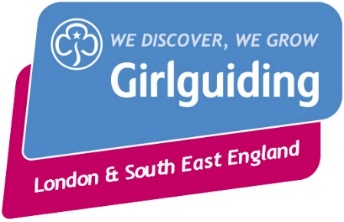 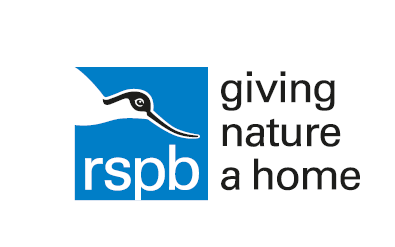 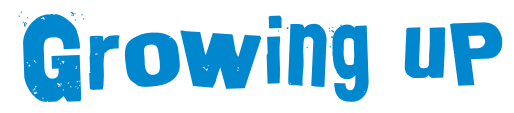 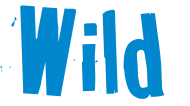 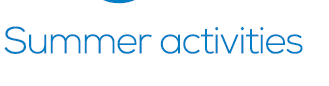 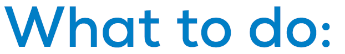 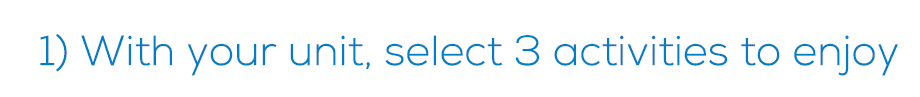 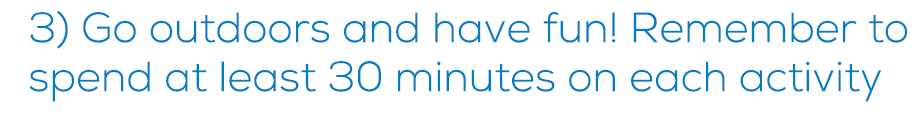 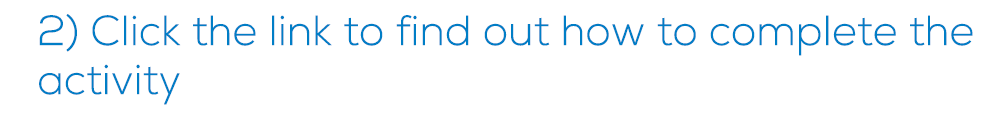 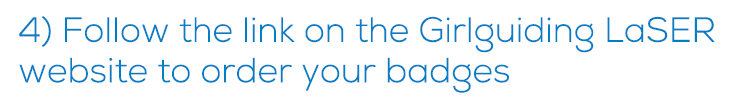 Wild FlowersIn the summer, grassy verges and fields are full of colourful wildflowers. A perfect opportunity to go on a plant safari!How many colours can you find? – Natures ColoursCan you identify the flowers you find? – Flowering plants ID sheetPond DippingThere’s a world of amazing nature lurking beneath the surface of the water, ready for you to discover. Can you find any pond minibeasts?Resource Sheet - Pond Spot-itNo ponds nearby? How about creating your very own in a washing-up bowl?    Resource sheet - Make a pondSummer Bug HuntYou can find bugs everywhere - under logs and rocks, beneath pots, on leaves, in the grass and on walls. You may even like to 'Shake a Tree'Beautiful butterflies, dainty ladybirds or impressive shield bugs – What will you find?Resource sheet - Minibeast ID 1    Resource sheet - Minibeast ID 2Summer TreesDid you know that we have over 50 species of native tree in the UK? Go for a walk around your local area and see which trees you discoverResource Sheet - Tree IDWild SleepoutWhat could be more exciting than a night under the stars? Camp out for the whole night or try just a few hours and experience nature after the sun goes down, in your garden. Quietly explore your surroundings and notice all kinds of wildlife that wakes up when it gets dark